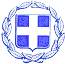 ΕΛΛΗΝΙΚΗ  ΔΗΜΟΚΡΑΤΙΑ                ΝΟΜΟΣ  ΒΟΙΩΤΙΑΣ                                                                                        Λιβαδειά    14/11/2022           ΔΗΜΟΣ  ΛΕΒΑΔΕΩΝ                                                                                       Αρ. Πρωτ. :20430ΔΙΕΥΘΥΝΣΗ ΔΙΟΙΚΗΤΙΚΩΝ ΥΠΗΡΕΣΙΩΝ                                            ΤΜ. ΥΠΟΣΤΗΡΙΞΗΣ ΠΟΛΙΤΙΚΩΝ ΟΡΓΑΝΩΝΤαχ. Δ/νση : Σοφοκλέους  15 Τ.Κ.  32 131  ΛΙΒΑΔΕΙΑ Πληροφορίες :Κασσάρα ΓεωργίαΤηλέφωνο   : 22613 50817EMAIL :gkasara@livadia.gr ΠΡΟΣΚΛΗΣΗ    ΠΡΟΣ: Τα Τακτικά Μέλη της Οικονομικής Επιτροπής Δήμου Λεβαδέων1.Mητά Αλέξανδρο2.Καλογρηά  Αθανάσιο3.Σαγιάννη  Μιχαήλ4.Μερτζάνη Κωνσταντίνο5.Καπλάνη Κωνσταντίνο6.Πούλο Ευάγγελο7.Μπράλιο Νικόλαο8.Καραμάνη ΔημήτριοKOINOΠΟΙΗΣΗ:  Αναπληρωματικά Μέλη της Οικονομικής Επιτροπής Δήμου Λεβαδέων1. Αποστόλου Ιωάννη2. Νταντούμη Ιωάννα3. Δήμου Ιωάννη4.Τσεσμετζή Εμμανουήλ5.Γαλανό Κωνσταντίνο6.Τόλια  Δημήτριο7.Γερονικολού Λαμπρινή 8.Τουμαρά Βασίλειο        Με την παρούσα σας προσκαλούμε να συμμετάσχετε σε τακτική  συνεδρίαση της Οικονομικής Επιτροπής  που θα πραγματοποιηθεί την  18 -11-2022  ημέρα ΠΑΡΑΣΚΕΥΗ   & ώρα  14,00, η οποία λόγω των κατεπειγόντων μέτρων που έχουν ληφθεί για την αποφυγή της διάδοσης του κορωνοϊού COVID-19  θα πραγματοποιηθεί ΜΕ ΤΗΛΕΔΙΑΣΚΕΨΗ, για την λήψη αποφάσεων  επί των παρακάτω θεμάτων, κατ΄εφαρμογή:α)Των  διατάξεων του  άρθρου 40 του Ν.4735/2020 που αντικατέστησε το άρθρο 72 του            Ν.3852/2010β) Των διατάξεων της υπ΄αριθμ 374/2022 εγκυκλίου του ΥΠ.ΕΣ. (ΑΔΑ: ΨΜΓΓ46ΜΤΛ6-Φ75) «Λειτουργία Οικονομικής Επιτροπής και Επιτροπής Ποιότητας Ζωής»        γ) Των διατάξεων του άρθρου 78 του Ν.4954/22  « Λήψης αποφάσεων των συλλογικών οργάνων Ο.Τ.Α. και των διοικητικών συμβουλίων των εποπτευόμενων νομικών προσώπων τους – κατά το διάστημα ισχύος των μέτρων αποφυγής της διάδοσης του κορωνοϊού COVID -19»  Σε περίπτωση απουσίας των τακτικών μελών , παρακαλείσθε να ενημερώσετε εγκαίρως τη γραμματεία της Οικονομικής Επιτροπής στο τηλέφωνο  2261350817  προκειμένου να προσκληθεί αναπληρωματικό μέλος.Τα θέματα της ημερήσιας διάταξης είναι:Καθορισμός όρων διακήρυξης του ηλεκτρονικού ανοικτού διαγωνισμού κάτω των ορίων, με τίτλο:  «Προμήθεια Βυθιζόμενων Κάδων Απορριμμάτων» της Πράξης "ΑΝΟΙΚΤΟ ΚΕΝΤΡΟ ΕΜΠΟΡΙΟΥ", ενδεικτικού προϋπολογισμού 80.645,16 € ,  χωρίς Φ.Π.Α. (100.000,00 € με Φ.Π.Α. 24%).Καθορισμός όρων διακήρυξης του ηλεκτρονικού ανοικτού διαγωνισμού κάτω των ορίων, με τίτλο:  «Εγκατάσταση Συστημάτων Έξυπνου Οδοφωτισμού επί των Οδών Καραγιαννοπούλου (από Καλλιαγκάκη έως Ανδεαδάκη) , Ανρεαδάκη (από Καραγιαννοπούλου έως Μπουφίδου) και Ελ. Γονή»  της Πράξης "ΑΝΟΙΚΤΟ ΚΕΝΤΡΟ ΕΜΠΟΡΙΟΥ ΤΟΥ ΔΗΜΟΥ ΛΕΒΑΔΕΩΝ", ενδεικτικού προϋπολογισμού 75.254,00 € ,  χωρίς Φ.Π.Α. (93.314,96 € με Φ.Π.Α. 24%).Έγκριση  διενέργειας ανοικτού ηλεκτρονικού διαγωνισμού και κατάρτιση όρων Διακήρυξης Σύναψης Δημόσιας Σύμβασης του έργου : «Ανακατασκευή αγωνιστικού χώρου ποδοσφαίρου Δημοτικού Σταδίου ΄΄ΛΑΜΠΡΟΣ ΚΑΤΣΩΝΗΣ΄΄» (εξ αναβολής).΄Εγκριση του Πρακτικού ΙV της Ηλεκτρονικής Δημοπρασίας του έργου : «ΟΔΟΣΤΡΩΣΙΑ ΑΝΑΓΝΩΡΙΣΜΕΝΩΝ ΚΟΙΝΟΧΡΗΣΤΩΝ ΑΓΡΟΤΙΚΩΝ ΟΔΩΝ ΕΝΤΟΣ ΑΝΑΔΑΣΜΟΥ ΣΤΟ ΔΗΜΟ ΛΕΒΑΔΕΩΝ».Λήψη απόφασης σε εφαρμογή των διατάξεων του άρθρου 32 του Ν. 4782/2021 «ασυνήθιστες χαμηλές προσφορές  του έργου «Αποκατάσταση οδού πρόσβασης στην Ιερά Μονή Οσίου Σεραφείμ περιοχής οικισμού Παναγίας Καλαμιώτισσας».΄Εγκριση Πρωτοκόλλου Προσωρινής & Οριστικής Παραλαβής του έργου : «ΑΝΑΚΑΙΝΙΣΗ ΚΤΙΡΙΩΝ & ΔΙΑΜΟΡΦΩΣΗ ΠΕΡΙΒΑΛΛΟΝΤΟΣ ΧΩΡΟΥ ΑΜΑΞΟΣΤΑΣΙΟΥ».΄Εγκριση της επιμήκυνσης του χρονοδιαγράμματος της εκτέλεσης των εργασιών του φυσικού αντικειμένου του έργου με τίτλο : «ΠΑΡΕΜΒΑΣΕΙΣ ΕΚΣΥΓΧΡΟΝΙΣΜΟΥ ΚΤΙΡΙΑΚΟΥ ΑΠΟΘΕΜΑΤΟΣ ΑΡΧΙΤΕΚΤΟΝΙΚΗΣ ΑΞΙΑΣ ΚΑΙ ΠΕΡΙΒΑΛΛΟΝΤΟΣ ΧΩΡΟΥ, ΜΕ ΕΦΑΡΜΟΓΕΣ ΕΝΕΡΓΕΙΑΚΗΣ ΑΝΑΒΑΘΜΙΣΗΣ ΓΙΑ ΤΗΝ ΧΡΗΣΗ ΠΟΛΙΤΙΣΤΙΚΩΝ ΔΡΑΣΤΗΡΙΟΤΗΤΩΝ» , σύμφωνα με το άρθρο 153 του Ν. 4938/2022 . Εισήγηση για έγκριση παράτασης προθεσμίας περαίωσης εργασιών του έργου : «Αναβάθμιση Δημοτικού Σταδίου Λιβαδειάς».Λήψη απόφασης περί υποβολής αίτησης - φακέλου χρηματοδότησης πράξης στο πλαίσιο της πρόσκλησης 08_ΕΠΑΝΕΚ, Α/Α ΟΠΣ ΕΣΠΑ: 6039, με τίτλο «Ψηφιακός Μετασχηματισμός ΟΤΑ.Συγκρότηση και ορισμός μελών «Επιτροπής Διερεύνησης Τιμών», για την σύνταξη ενδεικτικών προϋπολογισμών, στο πλαίσιο της πρόσκλησης 08_ΕΠΑΝΕΚ, Α/Α ΟΠΣ ΕΣΠΑ: 6039,  με τίτλο «Ψηφιακός Μετασχηματισμός ΟΤΑ».                                      Ο ΠΡΟΕΔΡΟΣ ΤΗΣ ΟΙΚΟΝΟΜΙΚΗΣ ΕΠΙΤΡΟΠΗΣ                                                               ΙΩΑΝΝΗΣ Δ.  TAΓΚΑΛΕΓΚΑΣ                                                        ΔΗΜΑΡΧΟΣ ΛΕΒΑΔΕΩΝ 